HAWTHORNE SCHOLASTIC ACADEMY PTA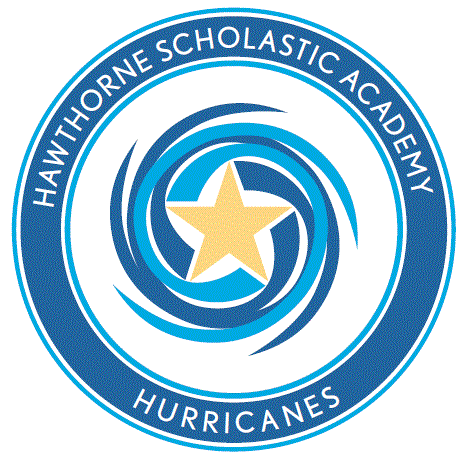 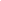 3319 N CLIFTON AVE • CHICAGO, IL • 60657 • WWW.HAWTHORNEACADPTA.ORGEmily Casey • PTA President • ptapresident@hawthorneacadpta.org 	2021-2022 Business Sponsorship Opportunities Hawthorne Scholastic Academy (HSA) is a magnet school located in Lakeview which draws over 500 students from all over the city.  We are fortunate to have strong and supportive teachers and staff.  Our PTA raises funds in order to fill the gap in funding that the school has experienced over the past years. Our goal this school year is to support staffing and ensure our students are on track after an irregular year. This year we are excited to offer Annual Business Sponsorship Opportunities to showcase your business or service to our 500+ students and their families in the Chicago area. To showcase your business and our gratitude for your support, Business Sponsorship Opportunities this year are as follows:Walk-a-Thon Sponsorship ($300): Logo on Walk-a-Thon shirt which is distributed to all 500+ students, teachers and staff (must be submitted by Oct. 21st)E-Blast Sponsorship ($750): Logo on Walk-a-Thon shirt (must be submitted by Oct. 21st)One dedicated email blast to HSA families or flier to be distributed at schoolGold Sponsorship ($1,000):  Logo on Walk-a-Thon shirt (must be submitted by Oct. 21st)Logo on HSA website and Facebook pageOne dedicated email blast to HSA families or flier to be distributed at schoolLogo on banner hung outside school for the 2021-22 school year (estimated to be printed in late October) Logo included as Gold Gala Sponsor of our annual Spring Gala held in March Platinum Sponsorship ($2,500):  Logo on Walk-a-Thon shirt (must be submitted by Oct. 21st)Logo on HSA website and Facebook pageOne dedicated email blast to HSA families or flier to be distributed at schoolLogo on banner hung outside school for the 2021-22 school year (estimated to be printed in late October) Logo included as Platinum Gala Sponsor of our annual Spring Gala held in March Diamond Sponsorship ($5,000): Logo on Walk-a-Thon shirt (must be submitted by Oct. 21st)Logo on HSA website and Facebook pageTwo dedicated email blast to HSA families or flier to be distributed at schoolLogo on banner hung outside school for the 2021-22 school year (estimated to be printed in late October) Logo listed on all marketing materials throughout the year including Diamond Sponsorship of our annual Spring Gala held in March A sponsorship of any level can make a huge difference in our community and we are grateful for your consideration! If you have any further questions regarding sponsorship opportunities and varying levels, please contact Erica Ashlock, VP of Fundraising, via email at estein13@gmail.com or at (612)269-0114. We thank you for your kind consideration and support,Hawthorne Scholastic Academy PTA  Hawthorne Scholastic Academy PTA is a 503(c) organization with the following tax identification number: 36-3586953Sponsorship Details: Company Name:___________________________  Company Contact Name:___________________________	Phone Number:___________________________    Email Address: ___________________________________Payment Options: Check Enclosed: $_________ (Please make check payable to Hawthorne Scholastic Academy PTA),www.hawthorneacadpta.org and click DONATE  or  https://go.rallyup.com/hsawalkathon/Campaign/Details